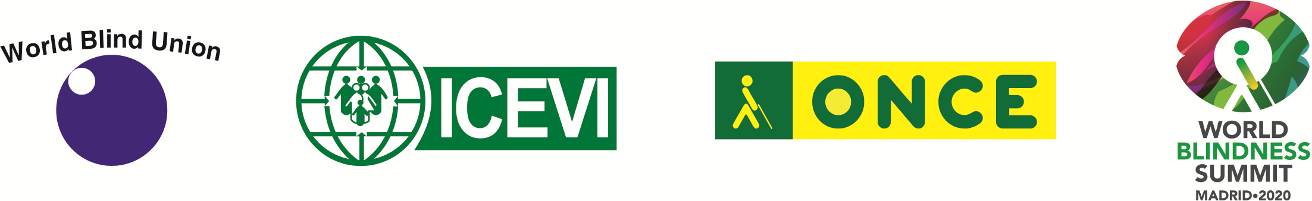 WBU/ICEVI Joint General Assemblies Postponed to May 21-26, 2021Dear Members and Friends:The World Blind Union (WBU), the International Council for Education of People with Visual Impairment (ICEVI), and the Organización Nacional de Ciegos Españoles (ONCE) announce the postponement of the joint WBU and ICEVI general assemblies. The WBU/ICEVI joint general assemblies will be held from May 21 through 26, 2021 in Madrid. Thanks to the local host, ONCE, the cost for rooms at the Madrid Marriot Auditorium are unchanged.We know you will have many questions and ask your patience as we develop a “Frequently Asked Questions” document.The International Organizing Committee felt it necessary to postpone the WBU/ICEVI general assemblies to protect the health and safety of all delegates and other attendees as the world works to combat the Coronavirus (COVID-19) pandemic. We cannot express strongly enough our appreciation for the efforts of our local host, ONCE, in managing this very complicated situation.As more information becomes available, it will be sent to our members and posted on our organization’s websites.We wish all of you, your families and friends, and your communities health and safety, and appreciate your understanding during this very difficult time.Sincerely yours, The WBU/ICEVI/ONCE International Organizing Committee